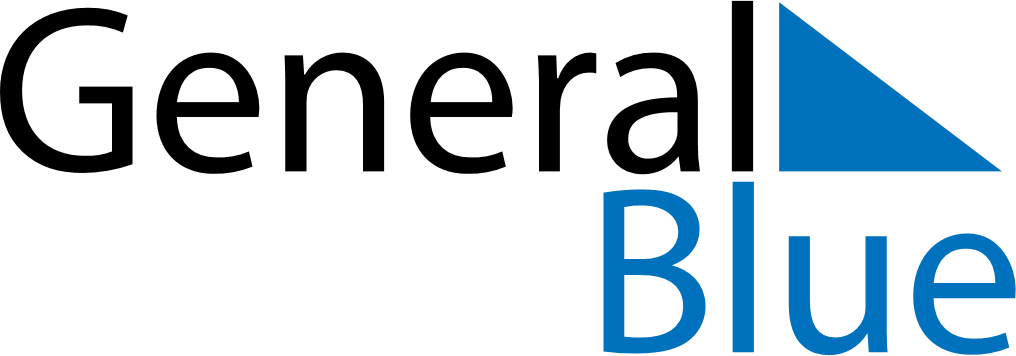 November 2024November 2024November 2024November 2024November 2024November 2024Tachilek, Shan, MyanmarTachilek, Shan, MyanmarTachilek, Shan, MyanmarTachilek, Shan, MyanmarTachilek, Shan, MyanmarTachilek, Shan, MyanmarSunday Monday Tuesday Wednesday Thursday Friday Saturday 1 2 Sunrise: 5:52 AM Sunset: 5:15 PM Daylight: 11 hours and 23 minutes. Sunrise: 5:52 AM Sunset: 5:15 PM Daylight: 11 hours and 22 minutes. 3 4 5 6 7 8 9 Sunrise: 5:53 AM Sunset: 5:14 PM Daylight: 11 hours and 21 minutes. Sunrise: 5:53 AM Sunset: 5:14 PM Daylight: 11 hours and 20 minutes. Sunrise: 5:54 AM Sunset: 5:13 PM Daylight: 11 hours and 19 minutes. Sunrise: 5:54 AM Sunset: 5:13 PM Daylight: 11 hours and 18 minutes. Sunrise: 5:55 AM Sunset: 5:12 PM Daylight: 11 hours and 17 minutes. Sunrise: 5:56 AM Sunset: 5:12 PM Daylight: 11 hours and 16 minutes. Sunrise: 5:56 AM Sunset: 5:11 PM Daylight: 11 hours and 15 minutes. 10 11 12 13 14 15 16 Sunrise: 5:57 AM Sunset: 5:11 PM Daylight: 11 hours and 14 minutes. Sunrise: 5:57 AM Sunset: 5:11 PM Daylight: 11 hours and 13 minutes. Sunrise: 5:58 AM Sunset: 5:10 PM Daylight: 11 hours and 12 minutes. Sunrise: 5:58 AM Sunset: 5:10 PM Daylight: 11 hours and 11 minutes. Sunrise: 5:59 AM Sunset: 5:10 PM Daylight: 11 hours and 10 minutes. Sunrise: 6:00 AM Sunset: 5:10 PM Daylight: 11 hours and 10 minutes. Sunrise: 6:00 AM Sunset: 5:09 PM Daylight: 11 hours and 9 minutes. 17 18 19 20 21 22 23 Sunrise: 6:01 AM Sunset: 5:09 PM Daylight: 11 hours and 8 minutes. Sunrise: 6:01 AM Sunset: 5:09 PM Daylight: 11 hours and 7 minutes. Sunrise: 6:02 AM Sunset: 5:09 PM Daylight: 11 hours and 6 minutes. Sunrise: 6:03 AM Sunset: 5:09 PM Daylight: 11 hours and 6 minutes. Sunrise: 6:03 AM Sunset: 5:08 PM Daylight: 11 hours and 5 minutes. Sunrise: 6:04 AM Sunset: 5:08 PM Daylight: 11 hours and 4 minutes. Sunrise: 6:04 AM Sunset: 5:08 PM Daylight: 11 hours and 3 minutes. 24 25 26 27 28 29 30 Sunrise: 6:05 AM Sunset: 5:08 PM Daylight: 11 hours and 3 minutes. Sunrise: 6:06 AM Sunset: 5:08 PM Daylight: 11 hours and 2 minutes. Sunrise: 6:06 AM Sunset: 5:08 PM Daylight: 11 hours and 1 minute. Sunrise: 6:07 AM Sunset: 5:08 PM Daylight: 11 hours and 1 minute. Sunrise: 6:08 AM Sunset: 5:08 PM Daylight: 11 hours and 0 minutes. Sunrise: 6:08 AM Sunset: 5:08 PM Daylight: 11 hours and 0 minutes. Sunrise: 6:09 AM Sunset: 5:08 PM Daylight: 10 hours and 59 minutes. 